San José, 04 de Mayo de 2021N° 3828-2021Al contestar refiérase a este # de oficioSeñoraLicda. Nacira Valverde BermúdezDirectora de PlanificaciónEstimada señora:Para su estimable conocimiento y fines consiguientes, le transcribo el acuerdo tomado por el Consejo Superior del Poder Judicial, en sesión N° 31-2021 celebrada el 20 abril del 2021, que literalmente dice:“ARTÍCULO XXXIVDocumento N° 2032-2021El licenciado Dixon Li Morales, Jefe interino del Proceso de Ejecución de las Operaciones, en oficio N° 226-PLA-ES-AJ-2021 de 24 de febrero de 2021, remitió el informe suscrito por la licenciada Ana Ericka Rodríguez Araya, Jefa del Subproceso de Estadística, relacionado con la situación de las personas detenidas, sin y con sentencia, a la orden de los Juzgados y Tribunales Penales del país, al finalizar el 2019. 	Con el fin de que se manifestaran al respecto, mediante oficio 1613-PLA-ES-2020, del 16 de octubre del 2020, el preliminar de este documento fue puesto en conocimiento de la Magistrada Patricia Solano Castro, Coordinadora de la Comisión de la Jurisdicción Penal. Como respuesta se recibió oficio CJP213-2020 de la Comisión de la Jurisdicción Penal. Las observaciones se consideraron en lo pertinente, en el informe que se presenta.	Seguidamente, se transcribe el informe de cita.“PERSONAS DETENIDAS, SIN Y CON SENTENCIA, A LA ORDEN DE LOS JUZGADOS Y DE LOS TRIBUNALES PENALES DEL PAÍS, AL FINALIZAR EL 2019A continuación, se analizan las características de la población de personas detenidas, sin y con sentencia, a la orden de los juzgados y de los tribunales penales del país, al finalizar el 2019. AntecedentesMediante oficio 1570-PLA-ES-2019, la Dirección de Planificación presentó el informe, relacionado con los resultados obtenidos de las personas detenidas, a la orden de los juzgados y de los tribunales penales del país, al finalizar el 2018.El personal Profesional y Técnico del Subproceso de Estadística de esta Dirección se ha mantenido atendiendo las observaciones expuestas por los y las Integrantes de la Comisión de la Jurisdicción Penal, con motivo de los resultados presentados y vinculados a los años más recientes, en cuanto a esta población particular. En términos generales, se ha solicitado aplicar un seguimiento estadístico más detallado a los despachos judiciales que registran las mayores cantidades de personas en prisión preventiva, además de profundizar sobre la situación de las personas detenidas, por períodos prolongados.Hechos relevantes A partir de la información contenida en los cuadros estadísticos anexos, relacionados con el presente año, se destacan los hechos más relevantes. La cantidad de personas detenidas sin sentencia en estos despachos judiciales llegó a 2.440 al finalizar el 2019, de las cuales 706 permanecen bajo custodia legal de los tribunales penales (28,9%) y 1.734 de los juzgados penales (71,1%).De esta manera, la población detenida en prisión preventiva experimenta un repunte de 147 casos versus la población existente hace un año exacto (6,4%), patentizando su cuarto aumento anual consecutivo.De este grupo de personas, 2.245 se refieren a hombres (92,0%) y 195 a mujeres (8,0%), mientras que su nacionalidad expresa que 1.991 se refieren a costarricenses (81,6%), 302 a nicaragüenses (12,4%) y 135 a otras nacionalidades (5,5%). Por su parte, 12 individuos se mantienen en condición de indocumentados (0,5%).El detalle de los delitos por los cuales estas personas permanecen en privación de libertad, de conformidad con el título en el Código Penal costarricense, señala para esta ocasión que 953 casos se relacionan con infracciones a la Ley de Psicotrópicos (39,1%), 632 con delitos contra la propiedad (25,9%), 344 contra la vida (14,1%), 176 con infracciones a la Ley de Penalización de la Violencia Contra la Mujer (7,2%) y 151 con delitos de índole sexual (6,2%), para el 92,5% del total.El desglose de estas personas de acuerdo con el año en el cual fueron encarceladas determina que 2.048 casos se privaron de libertad en el último año (83,9%); es decir, que no superan el año completo de confinamiento, al 31 de diciembre del 2019.Por su parte, el tiempo de estancia en prisión preventiva de las 2.440 personas, sin sentencia, a este corte de fecha revela que 331 individuos registran hasta un mes de privación de libertad (13,6%), 295 de más de uno a dos meses (12,1%), 233 de más de dos a tres meses (9,5%), 603 de más de tres a seis meses (24,7%), 376 de más de seis a nueve meses (15,4%), 210 de más de nueve meses a un año (8,6%), 344 de más de un año a dos años (14,1%) y 48 se mantienen recluidas por más de dos años (2,0%).Con base en lo anterior, se contabilizan 602 personas con permanencia en prisión por más de nueve meses (24,7% de la población total encarcelada), manteniéndose 284 bajo tutela de los tribunales de juicio (47,2%) y 318 de los juzgados penales (52,8%). El número de personas detenidas, con sentencia, en los tribunales penales y que aún no han sido referidas al Instituto Nacional de Criminología del Ministerio de Justicia y Paz llegó a 752 al finalizar el 2019, de las cuales 708 corresponden a hombres (94,1%) y tan solo 44 a mujeres (5,9%).De este conglomerado, 653 casos conciernen a individuos con nacionalidad costarricense (86,8%), 59 a la nicaragüense (7,8%), 15 a la colombiana (2,0%) y 23 a otras nacionalidades (3,1%). Asimismo, se registran dos casos de personas indocumentadas (0,3%), en la actualidad. El tiempo en prisión de estas 752 personas, desde la fecha del dictado de la sentencia al 31 de diciembre del 2019, exterioriza que 189 individuos acumularon hasta un mes en condición privatoria (25,1%), 448 de más de uno a nueve meses (59,6%) y 115 más de nueve meses (15,3%). Por su parte, la duración promedio de estas 752 personas detenidas con sentencia, desde la fecha de la emisión del fallo hasta finalizar el presente año, registró cuatro meses con tres semanas, mientras que el detalle específico por cada tribunal de juicio acusó una duración media máxima de 13 meses con una semana y una duración mínima de tan solo una semana. Finalmente, las razones por las cuales las 752 personas detenidas, con sentencia en los tribunales penales, no se han trasladado al Instituto Nacional de Criminología se relacionan con 366 casos que permanecen a la espera del resultado del recurso de apelación de sentencia (48,7%), con 301 que se mantienen a la espera de la firmeza de la sentencia (40,0%), con 44 que esperan el resultado del recurso de casación (5,9%), con 30 que se mantienen pendientes a la orden (4,0%), con ocho cuyos expedientes se encuentran en la Sala Tercera (1,1%), con dos que experimentan un trámite de extradición (0,3%) y con uno que no se ha trasladado por alguna otra razón (0,1%).Personas detenidas sin sentencia En este apartado se aborda el seguimiento estadístico de las personas detenidas sin sentencia, a la orden de los juzgados y de los tribunales penales del país. Esta población registró 2.440 individuos al 31 de diciembre del 2019, de los cuales 706 se conservan bajo responsabilidad de los tribunales penales que tramitan el expediente (28,9%) y 1.734 de los juzgados penales (71,1%). Cuadro 3.1Personas detenidas sin sentencia al finalizar el año según tipo de despachoque tramita el expediente durante el período 2015-2019Esta situación obedece al funcionamiento de la jurisdicción penal, debido a que en la etapa de investigación o intermedia se presenta un mayor uso de la medida cautelar de privación de libertad, para la efectividad de la investigación desarrollada por el Ministerio Público. Asimismo, en esa instancia procesal se valora la posibilidad de la aplicación de procedimientos abreviados o de cambios de la medida cautelar impuesta. En consecuencia, este grupo de personas experimenta un aumento de 147 casos versus la población registrada hace un año exacto (6,4%), mostrando su cuarto aumento anual consecutivo, lo cual podría estar relacionado, de manera directa, con el incremento de la entrada de casos en la materia Penal, conforme ha sido analizado en otros informes, de la Dirección de Planificación. La siguiente gráfica ilustra el comportamiento de la población detenida, en forma preventiva, sin recibir sentencia, tanto en su totalidad, como por tipo de despacho, durante el quinquenio 2015-2019. 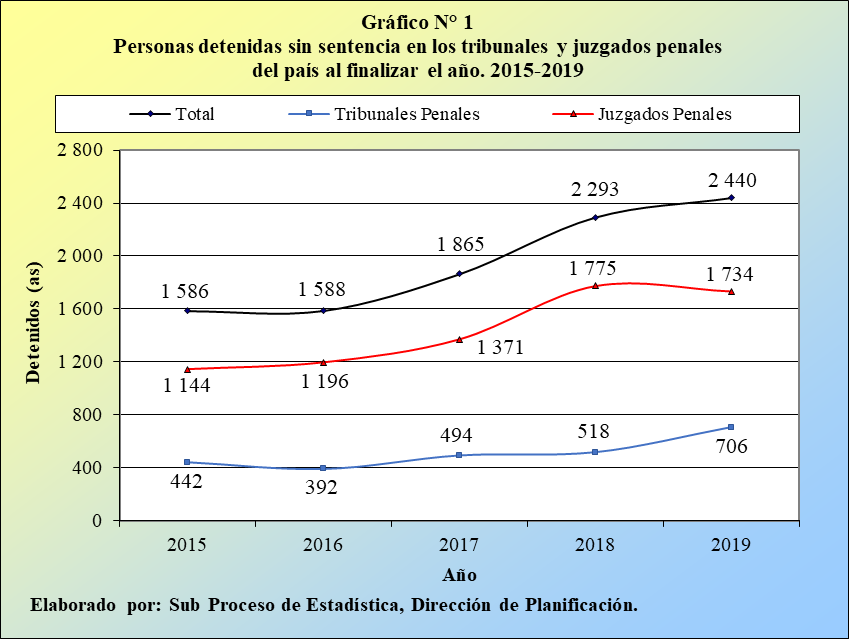 Otro aspecto interesante se refiere a la composición porcentual de estas personas, según la oficina que tramita el expediente. En este sentido, sobresale el hecho de que los tribunales penales registran ahora el mayor valor porcentual de los últimos años (28,9%), luego de reflejar este porcentaje un comportamiento fluctuante. 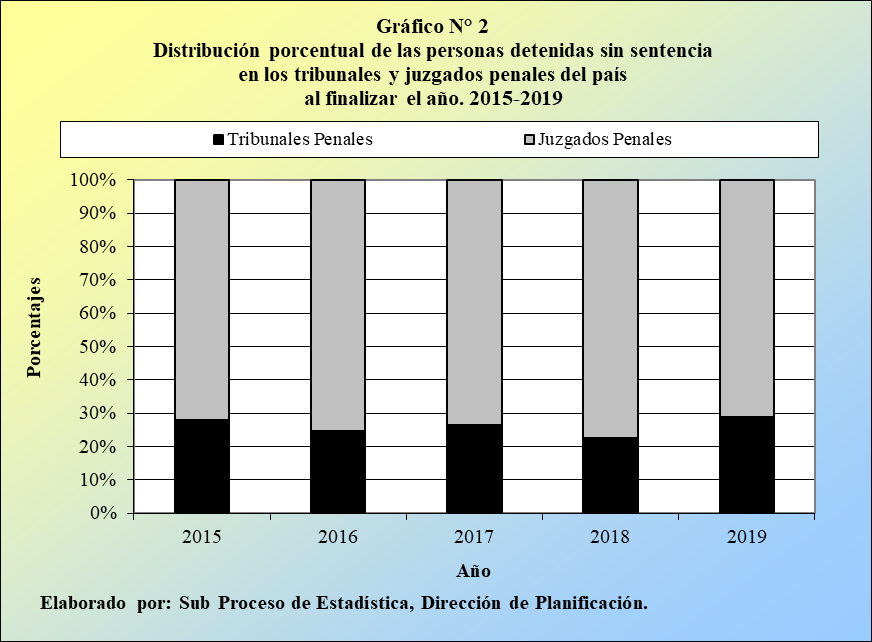 A continuación, se detallan los tribunales y los juzgados penales, que mantuvieron las cifras más importantes de personas detenidas, sin sentencia, al finalizar el 2019. Cuadro 3.2Personas detenidas sin sentencia al finalizar el 2019 segúntipo de despacho que tramita el expedienteLas características actuales de esta población, según sexo, expresan que 2.245 sujetos se refieren a hombres (92,0%) y solo 195 a mujeres (8,0%), manteniéndose esta conformación relativa bastante homogénea en el último quinquenio. Cuadro 3.3Personas detenidas sin sentencia al finalizar el año según sexo durante el período 2015-2019Un escenario análogo se percibe al examinar la composición porcentual, de conformidad con la nacionalidad de las personas, de la cual se colige para este año que 1.991 individuos son costarricenses (81,6%), 302 nicaragüenses (12,4%) y 135 se relacionan con otros países (5,5%). Asimismo, 12 individuos se mantienen en condición de indocumentados (0,5%). Cuadro 3.4Personas detenidas sin sentencia al finalizar el año según nacionalidad durante el período 2015-2019Otro aspecto relevante en el análisis atañe a la naturaleza de los delitos, por los cuales las personas, sin sentencia, permanecen en prisión preventiva. Sobre este particular, las especificidades según el título de los delitos en el Código Penal costarricense establecen, para esta ocasión, que 953 casos se relacionan con infracciones a la Ley de Psicotrópicos (39,1%), 632 con delitos contra la propiedad (25,9%), 344 contra la vida (14,1%), 176 con infracciones a la Ley de Penalización de la Violencia Contra la Mujer (7,2%) y 151 con delitos de índole sexual (6,2%), para el 92,5% del total. Cuadro 3.5Personas detenidas sin sentencia al finalizar el año según título del delito en el Código Penal durante el período 2015-2019El próximo gráfico ilustra la composición porcentual de las personas detenidas, sin sentencia, en los juzgados y en los tribunales penales del país, según el título de los delitos, durante el período 2015-2019. 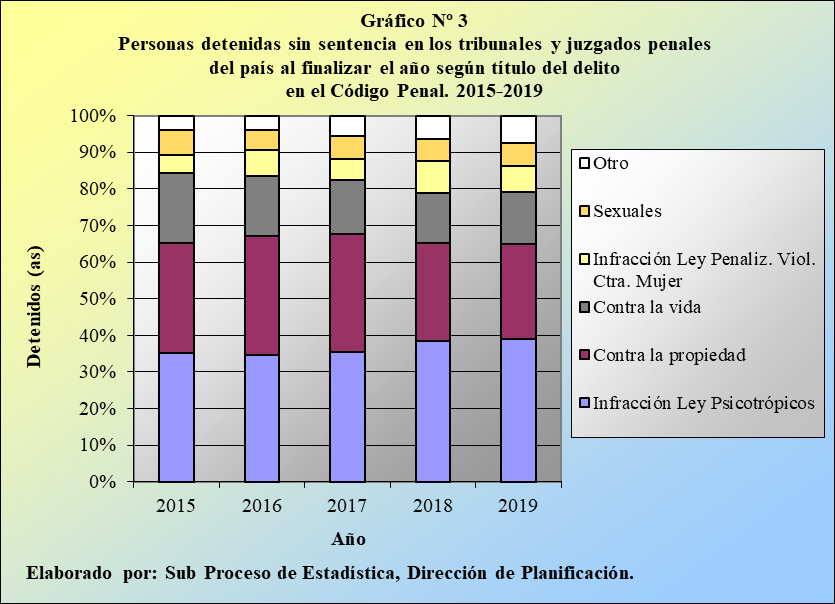 Otro aspecto interesante se relaciona con el año de reclusión o de encarcelamiento de este grupo de personas, de donde se desprende que 2.048 casos se privaron de libertad en el último año (83,9%); es decir, que no superan el año completo de confinamiento, al 31 de diciembre del 2019.Cuadro 3.6Personas detenidas sin sentencia al finalizar el año segúnaño de reclusión durante el período 2015-2019Por su parte, el tiempo de estancia en prisión preventiva de las 2.440 personas, sin sentencia, al finalizar el 2019, revela que 331 individuos registran hasta un mes de privación de libertad (13,6%), 295 de más de uno a dos meses (12,1%), 233 de más de dos a tres meses (9,5%), 603 de más de tres a seis meses (24,7%), 376 de más de seis a nueve meses (15,4%), 210 de más de nueve meses a un año (8,6%), 344 de más de un año a dos años (14,1%) y 48 se mantienen recluidas por más de dos años (2,0%).Cuadro 3.7Personas detenidas sin sentencia al finalizar el año según tiempo en prisióndurante el período 2015-2019En este sentido, el personal del Subproceso de Estadística realizó el ejercicio de consultar al personal de los despachos judiciales acerca de las razones que justifican la permanencia en prisión preventiva, por períodos superiores a los dos años y de esta investigación se colige que las prórrogas o las ampliaciones, relacionadas con el período de imposición de esta medida cautelar, junto con el reenvío del expediente vinculado a la persona imputada al tribunal de apelación de sentencia penal, además de la complejidad de algunos asuntos en cuanto a su trámite, se constituyen en los tres escenarios más recurrentes, que provocan el registro de los períodos más prolongados. Por otro lado, se contabilizan 602 personas con permanencia en prisión por más de nueve meses (24,7% de la población total encarcelada), manteniéndose 284 bajo tutela de los tribunales de juicio (47,2%); es decir, con probabilidad de experimentar un juicio de manera pronta y 318 de los juzgados penales (52,8%), por lo que resultaría interesante determinar, junto con el Ministerio Público, las razones por las cuales estos últimos casos aún se encuentran en etapa intermedia. Cuadro 3.8Personas detenidas sin sentencia con más de 9 meses de prisión al finalizar el año segúndependencia judicial que tramita el expediente durante el período 2015-2019La próxima gráfica ilustra la composición porcentual de la población detenida, sin sentencia, según el tiempo acumulado en privación de libertad, de donde se visualiza que cerca del 84,0% de los casos actuales registran a lo sumo un año, en esta condición privatoria, en convergencia con lo analizado en el cuadro 3.6 anterior. En este sentido, se observa que alrededor del 90,0% de esta población permaneció con períodos de confinamiento de hasta un año, durante el cuatrienio 2015-2018. 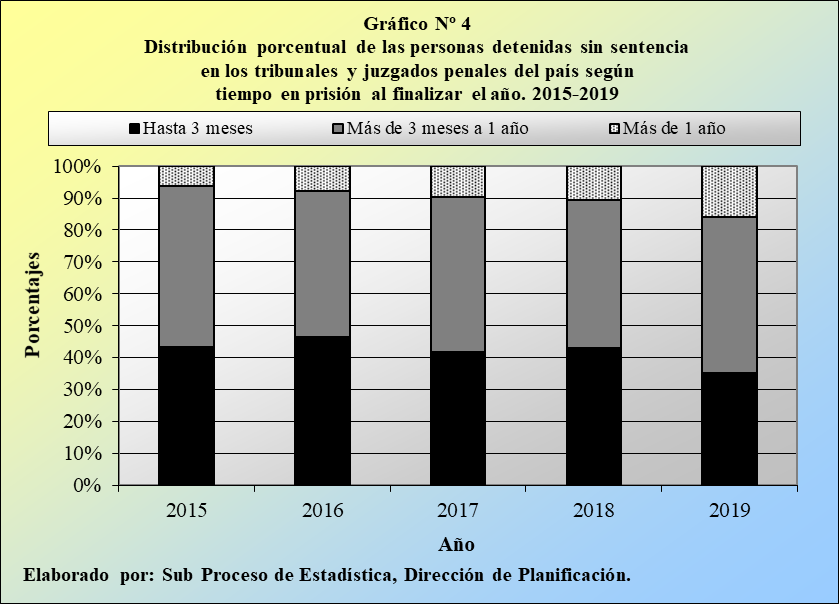 Por su parte, el próximo gráfico ilustra el comportamiento de las personas detenidas, sin sentencia, a la orden de los juzgados y de los tribunales penales del país, que acumulan más de nueve meses en condición privatoria. Destaca en este sentido, el tercer incremento anual consecutivo, por parte de esta población particular. 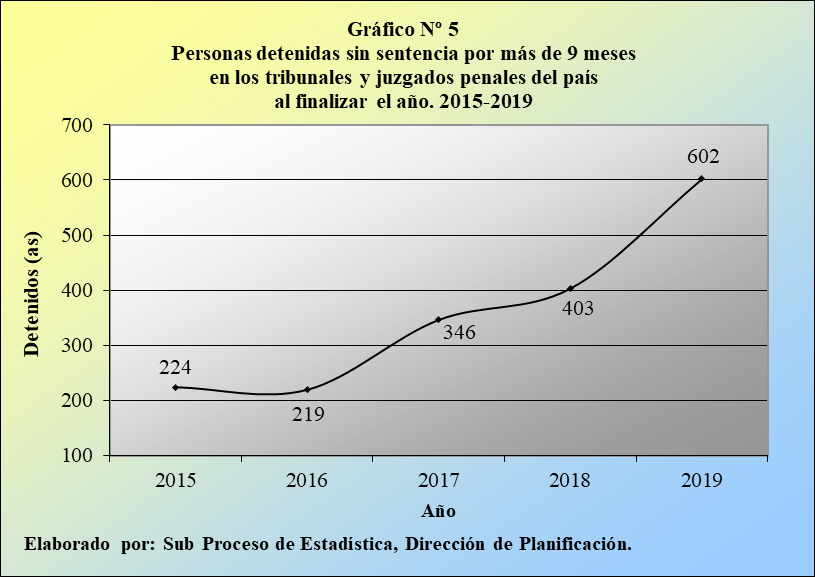 En la siguiente tabla se especifican los juzgados y los tribunales penales, que conservaron las cantidades más importantes de personas detenidas, sin sentencia, por más de nueve meses, al 31 de diciembre del 2019. Cuadro 3.9Personas detenidas sin sentencia con más de 9 meses de prisiónal finalizar el 2019 según dependencia judicialque tramita el expedienteDe la información anterior se deriva que los cinco tribunales penales y los cuatro juzgados penales señalados representan -en forma conjunta- al 47,5% y al 41,5% del total nacional, de cada uno de estos grupos de oficinas, respectivamente. En este sentido, se destaca la importancia de determinar a aquellos despachos que serán sometidos a un plan de rediseño, a corto o a inmediato plazo. Personas detenidas con sentencia En este apartado se estudian las características de las personas detenidas, a las cuales se les dictó sentencia en los tribunales de juicio y que al finalizar el 2019 no han sido trasladadas al Instituto Nacional de Criminología, del Ministerio de Justicia y Paz (en adelante, INC). Cuadro 4.1Personas detenidas con sentencia que aún no han sido puestas a la ordendel Instituto Nacional de Criminología al finalizar el añosegún sexo durante el período 2015-2019Estas cifras evidencian el registro de 752 personas detenidas, con sentencia, al finalizar el 2019, de las cuales 708 se refieren a hombres (94,1%) y solamente 44 a mujeres (5,9%). En virtud de lo anterior, esta otra población confirma el comportamiento fluctuante que le ha caracterizado, en los últimos años. 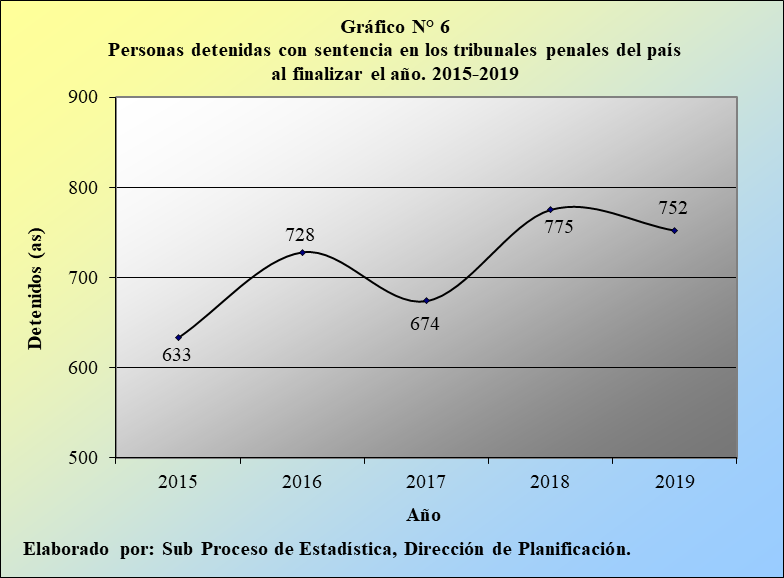 La siguiente tabla presenta el detalle de los tribunales penales, que registran las mayores cifras de personas detenidas, con sentencia, al finalizar el 2019. Cuadro 4.2Personas detenidas con sentencia que aún no han sido puestasa la orden del Instituto Nacional de Criminologíaal finalizar el 2019 según oficina judicialDe la información anterior se colige que los cinco tribunales indicados aglutinan el 41,6% de esta otra población, bajo estudio. El detalle de la nacionalidad de este grupo de personas expresa, para el presente año, que 653 casos incumben a ciudadanos o ciudadanas costarricenses (86,8%), 59 a nicaragüenses (7,8%), 15 a colombianos o colombianas (2,0%), 23 se atribuyen a otros países (3,1%), mientras que se registran dos casos de personas indocumentadas (0,3%). Cuadro 4.3Personas detenidas con sentencia que aún no han sido puestas a la ordendel Instituto Nacional de Criminología al finalizar el añosegún nacionalidad durante el período 2015-2019De estos datos se deduce que la fracción concerniente a las personas costarricenses nunca ha sido inferior al 84,0%, en el quinquenio considerado. Otro tema que reviste de especial interés compete a los períodos que contabilizan las personas que han recibido sentencia, en prisión preventiva, desde la fecha del dictado del fallo hasta la fecha de corte y que aún no han sido remitidas al Instituto Nacional de Criminología, por factores exógenos a la gestión de los tribunales penales.De esta manera, el tiempo acumulado de esta población, al finalizar el 2019, expresa que 189 individuos de los 752 registrados acumularon hasta un mes en condición privatoria (25,1%), 448 de más de uno a nueve meses (59,6%) y 115 más de nueve meses (15,3%).Cuadro 4.4Personas detenidas con sentencia que aún no han sido puestas a la orden del Instituto Nacional de Criminología al finalizar el año, según tiempo de prisión desde la fecha de la sentencia, durante el período 2015-2019Al igual que para la población de las personas detenidas sin sentencia, estudiada en el apartado anterior, se realizó el ejercicio relacionado con indagar, ante el personal de los tribunales penales, acerca de las razones que justifican la permanencia en prisión preventiva, por períodos superiores a los dos años. De este otro abordaje destaca que la mayoría de las personas imputadas se encuentran a la espera de la resolución del recurso de casación en la Sala Tercera y en un segundo orden de importancia, las personas recluidas se mantienen a la espera de que la sentencia adquiera su firmeza, proveniente del tribunal de apelación de sentencia penal competente. Por otra parte, la duración promedio de estas 752 personas detenidas, con sentencia, desde la fecha de la emisión del fallo hasta finalizar el presente año, registró cuatro meses con tres semanas, mientras que el detalle específico por cada tribunal de juicio acusó una duración media máxima de 13 meses con una semana y una duración mínima de tan solo una semana. Cuadro 4.5Tiempo promedio transcurrido sin poner a la persona detenida consentencia a la orden del Instituto Nacional de Criminología,desde la fecha de sentencia al 31 de diciembre del 2019,según despacho judicialFinalmente, las razones por las cuales las 752 personas detenidas, con sentencia en los tribunales penales, no se han trasladado al Instituto Nacional de Criminología se relacionan con 366 casos que permanecen a la espera del resultado del recurso de apelación de sentencia (48,7%), con 301 que se mantienen a la espera de la firmeza de la sentencia (40,0%), con 44 que esperan el resultado del recurso de casación (5,9%), con 30 que se mantienen pendientes a la orden (4,0%), con ocho cuyos expedientes se encuentran en la Sala Tercera (1,1%), con dos que experimentan un trámite de extradición (0,3%) y con uno que no se ha trasladado por alguna otra razón (0,1%), según se colige de la próxima tabla. Cuadro 4.6Personas detenidas con sentencia que aún no han sido puestas a la orden del Instituto Nacional de Criminología al finalizar el año según motivo de la no remisión durante el período 2015-2019El siguiente gráfico ilustra la composición porcentual de estos escenarios, durante el último quinquenio. En este sentido, resulta evidente que las representaciones más significativas se relacionan con la espera del resultado del recurso de apelación penal, así como con la espera de la firmeza de la sentencia. 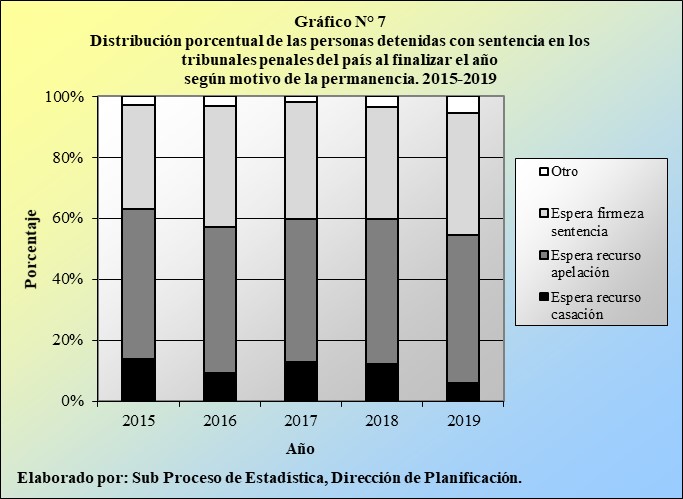 Oportunidad de mejora El personal Profesional del Subproceso de Estadística de la Dirección de Planificación actualmente se encuentra diseñando, en coordinación con el Licenciado Ronald Gerardo Nicolás Alvarado, Juez Coordinador y Gestor del Tribunal Penal del Circuito Judicial de Puntarenas y con la Licenciada Kathy Abarca Serrano, Jueza Coordinadora del Tribunal Penal del Primer Circuito Judicial de Guanacaste, sede Liberia, el nuevo formulario estadístico F-324, que recopila la información actualizada y relacionada con la situación de las personas detenidas, en prisión preventiva, sin y con sentencia, a la orden de los juzgados y de los tribunales penales del país. Documentación anexa (…)- 0 - Manifiesta el integrante suplente Bonilla Garro: “Por ser de interés de la Comisión de la Jurisdicción Penal, entiendo que se les remitirá el estudio, no sé si ya lo estudiaron, me parece importante rescatar para la discusión en esa materia propiamente, dos temas que se derivan de ese informe el primero, es el dato que siempre justicia utiliza en cuanto al tema de prisiones, aquellas prisiones que no duran más de un mes, el tema de la valoración de medidas alternas, cuando se proceda sin afectar la independencia del Poder Judicial, lo digo porque he escuchado jueces penales, que no otorgan cierto tipo de medidas, a veces esas valoraciones se evidencian en esta estadística, son argumentos que valoran, lo digo con absoluto respeto a la independencia judicial, porque no quisiera que se mal interprete; el tema de los autos de liquidación de pena, que los tribunales se retrasan mucho en esa parte del cálculo, yo que tengo la experiencia de trabajar en la parte de ejecución de la pena, es muy positivo que estén rápido para eliminar está estadística y no afectarla de esta manera”.	Expresa la magistrada vicepresidenta Solano Castro: “Sí, estos temas siempre se tratan, porque Ejecución de la Pena, es la protagonista y la gran olvidada, es de los temas más sensibles que hay, se hace el uso de la prisión preventiva como medida cautelar, cuando sabemos que por periodos cortos no resuelve el problema de aseguramiento procesal, que pude cumplir el fin perseguido, es uno de los grandes temas en materia penal.”- 0 -Se acordó: 1.) Tener por rendido el informe N°226-PLA-AJ-2021 de la Dirección de Planificación, relacionado con la situación de las personas detenidas, sin y con sentencia, a la orden de los Juzgados y Tribunales Penales del país, al finalizar el 2019. 2.) Tomar nota de los principales resultados obtenidos del estudio, tales como que la cantidad de personas detenidas sin sentencia en estos despachos judiciales llegó a 2.440 al finalizar el 2019. De esta manera, la población detenida en prisión preventiva experimenta un repunte de 147 casos versus la población existente hace un año exacto (6,4%), patentizando su cuarto aumento anual consecutivo. 3.) Se insta al Subproceso de Estadística de la Dirección de Planificación a continuar con el diseño del formulario indicado como propuesta de mejora, con el fin de recabar mayor y mejor información relacionada con las personas detenidas. 4.) Hacer este informe de conocimiento de la Comisión de la Jurisdicción Penal y de la Dirección de Planificación.”Atentamente, Lic. Eduardo Chacón MongeProsecretario General a.íSecretaría General de la CorteCc:	Comisión de la Jurisdicción Penal Diligencias / Refs: (2032-2021) BryanPersonas detenidas sin sentenciaPersonas detenidas sin sentenciaPersonas detenidas sin sentenciaPersonas detenidas sin sentenciaPersonas detenidas sin sentenciaPorcentajesPorcentajesPorcentajesPorcentajesPorcentajesTipo de Despacho2015201620172018201920152016201720182019Total1 5861 5881 8652 2932 440100,0100,0100,0100,0100,0Tribunales Penales44239249451870627,924,726,522,628,9Juzgados Penales1 1441 1961 3711 7751 73472,175,373,577,471,1Elaborado por: Subproceso de Estadística, Dirección de Planificación. Elaborado por: Subproceso de Estadística, Dirección de Planificación. Elaborado por: Subproceso de Estadística, Dirección de Planificación. Elaborado por: Subproceso de Estadística, Dirección de Planificación. Elaborado por: Subproceso de Estadística, Dirección de Planificación. Elaborado por: Subproceso de Estadística, Dirección de Planificación. Elaborado por: Subproceso de Estadística, Dirección de Planificación. Elaborado por: Subproceso de Estadística, Dirección de Planificación. Elaborado por: Subproceso de Estadística, Dirección de Planificación. Elaborado por: Subproceso de Estadística, Dirección de Planificación. Elaborado por: Subproceso de Estadística, Dirección de Planificación. Elaborado por: Subproceso de Estadística, Dirección de Planificación. Detenidos (as) sin sentenciaDetenidos (as) sin sentenciaOficina Judicialal 31-12-19al 31-12-19Absolutos%Tribunales Penales*706100,0I Circuito Zona Atlántica (Limón)9914,0III Circuito San José, sede Suroeste679,5I Circuito Guanacaste (Liberia)517,2I Circuito San José486,8Juzgados Penales*1 734100,0I Circuito Alajuela1508,7I Circuito San José1388,0Heredia1056,1I Circuito Guanacaste (Liberia)975,6* Las cifras en negrita se refieren a la totalidad de las personas detenidas,* Las cifras en negrita se refieren a la totalidad de las personas detenidas,* Las cifras en negrita se refieren a la totalidad de las personas detenidas,* Las cifras en negrita se refieren a la totalidad de las personas detenidas, para cada grupo de oficinas.  para cada grupo de oficinas.  para cada grupo de oficinas.  para cada grupo de oficinas. Personas detenidas sin sentenciaPersonas detenidas sin sentenciaPersonas detenidas sin sentenciaPersonas detenidas sin sentenciaPersonas detenidas sin sentenciaPorcentajesPorcentajesPorcentajesPorcentajesPorcentajesSexo2015201620172018201920152016201720182019Total1 5861 5881 8652 2932 440100,0100,0100,0100,0100,0Masculino1 4881 4891 7272 1252 24593,893,892,692,792,0Femenino98991381681956,26,27,47,38,0Elaborado por: Subproceso de Estadística, Dirección de Planificación. Elaborado por: Subproceso de Estadística, Dirección de Planificación. Elaborado por: Subproceso de Estadística, Dirección de Planificación. Elaborado por: Subproceso de Estadística, Dirección de Planificación. Elaborado por: Subproceso de Estadística, Dirección de Planificación. Elaborado por: Subproceso de Estadística, Dirección de Planificación. Elaborado por: Subproceso de Estadística, Dirección de Planificación. Elaborado por: Subproceso de Estadística, Dirección de Planificación. Elaborado por: Subproceso de Estadística, Dirección de Planificación. Elaborado por: Subproceso de Estadística, Dirección de Planificación. Elaborado por: Subproceso de Estadística, Dirección de Planificación. Elaborado por: Subproceso de Estadística, Dirección de Planificación. Personas detenidas sin sentenciaPersonas detenidas sin sentenciaPersonas detenidas sin sentenciaPersonas detenidas sin sentenciaPersonas detenidas sin sentenciaPorcentajesPorcentajesPorcentajesPorcentajesPorcentajesNacionalidad2015201620172018201920152016201720182019Total1 5861 5881 8652 2932 440100,0100,0100,0100,0100,0Costarricense1 3371 3051 6131 9101 99184,382,286,583,381,6Nicaragüense1441921592223029,112,18,59,712,4Otra10587931611356,65,55,07,05,5Indocumentado0400120,00,30,00,00,5Elaborado por: Subproceso de Estadística, Dirección de Planificación. Elaborado por: Subproceso de Estadística, Dirección de Planificación. Elaborado por: Subproceso de Estadística, Dirección de Planificación. Elaborado por: Subproceso de Estadística, Dirección de Planificación. Elaborado por: Subproceso de Estadística, Dirección de Planificación. Elaborado por: Subproceso de Estadística, Dirección de Planificación. Elaborado por: Subproceso de Estadística, Dirección de Planificación. Elaborado por: Subproceso de Estadística, Dirección de Planificación. Elaborado por: Subproceso de Estadística, Dirección de Planificación. Elaborado por: Subproceso de Estadística, Dirección de Planificación. Elaborado por: Subproceso de Estadística, Dirección de Planificación. Elaborado por: Subproceso de Estadística, Dirección de Planificación. Personas detenidas sin sentenciaPersonas detenidas sin sentenciaPersonas detenidas sin sentenciaPersonas detenidas sin sentenciaPersonas detenidas sin sentenciaPorcentajesPorcentajesPorcentajesPorcentajesPorcentajesTítulo del Delito en el Código Penal2015201620172018201920152016201720182019Total1 5861 5881 8652 2932 440100,0100,0100,0100,0100,0Contra el ámbito de la intimidad442320,30,30,10,10,1Contra la administración de la justicia000150,00,00,00,00,2Contra la autoridad15193650480,91,21,92,22,0Contra la familia001120,00,00,10,00,1Contra la fe pública1214141960,80,90,80,80,2Contra la libertad9551530,60,30,30,70,1Contra la propiedad47951760461463230,232,632,426,825,9Contra la seguridad común2264120,10,10,30,20,5Contra la vida30026227531434418,916,514,713,714,1Contra los deberes de la función pública023020,00,10,20,00,1Contra los derechos humanos4101900,30,10,00,80,0Contra los poderes públicos y el orden constituc.000030,00,00,00,00,1Delitos informáticos001200,00,00,10,10,0Infracción Ley Adulto Mayor122130,10,10,10,00,1Infracción Ley Armas y Explosivos1411670,10,30,10,02,7Infracción Ley Contra Corrup. y Enriquecim. Ilícito007600,00,00,40,30,0Infracción Ley Psicotrópicos55754865987995335,134,535,338,339,1Infracción Ley Penalizac. Violencia Contra Mujer781101042011764,96,95,68,87,2Sexuales108871211401516,85,56,56,16,2Trata de personas001800,00,00,10,30,0Infracción leyes especiales16112315311,00,71,20,71,3Elaborado por: Subproceso de Estadística, Dirección de Planificación. Elaborado por: Subproceso de Estadística, Dirección de Planificación. Elaborado por: Subproceso de Estadística, Dirección de Planificación. Elaborado por: Subproceso de Estadística, Dirección de Planificación. Elaborado por: Subproceso de Estadística, Dirección de Planificación. Elaborado por: Subproceso de Estadística, Dirección de Planificación. Elaborado por: Subproceso de Estadística, Dirección de Planificación. Elaborado por: Subproceso de Estadística, Dirección de Planificación. Elaborado por: Subproceso de Estadística, Dirección de Planificación. Elaborado por: Subproceso de Estadística, Dirección de Planificación. Elaborado por: Subproceso de Estadística, Dirección de Planificación. Elaborado por: Subproceso de Estadística, Dirección de Planificación. Año dePersonas detenidas sin sentenciaPersonas detenidas sin sentenciaPersonas detenidas sin sentenciaPersonas detenidas sin sentenciaPersonas detenidas sin sentenciaPorcentajesPorcentajesPorcentajesPorcentajesPorcentajesReclusión2015201620172018201920152016201720182019Total1 5861 5881 8652 2932 440100,0100,0100,0100,0100,02012002110,00,00,10,00,020132000001,30,00,00,00,020148151005,10,30,10,00,020151 48511780093,67,40,40,00,02016---1 466172264---92,39,21,10,22017------1 68221743------90,29,51,82018---------2 049344---------89,414,12019------------2 048------------83,9Elaborado por: Subproceso de Estadística, Dirección de Planificación. Elaborado por: Subproceso de Estadística, Dirección de Planificación. Elaborado por: Subproceso de Estadística, Dirección de Planificación. Elaborado por: Subproceso de Estadística, Dirección de Planificación. Elaborado por: Subproceso de Estadística, Dirección de Planificación. Elaborado por: Subproceso de Estadística, Dirección de Planificación. Elaborado por: Subproceso de Estadística, Dirección de Planificación. Elaborado por: Subproceso de Estadística, Dirección de Planificación. Elaborado por: Subproceso de Estadística, Dirección de Planificación. Elaborado por: Subproceso de Estadística, Dirección de Planificación. Elaborado por: Subproceso de Estadística, Dirección de Planificación. Elaborado por: Subproceso de Estadística, Dirección de Planificación. Personas detenidas sin sentenciaPersonas detenidas sin sentenciaPersonas detenidas sin sentenciaPersonas detenidas sin sentenciaPersonas detenidas sin sentenciaPorcentajesPorcentajesPorcentajesPorcentajesPorcentajesTiempo en Prisión Preventiva2015201620172018201920152016201720182019Total1 5861 5881 8652 2932 440100,0100,0100,0100,0100,0Hasta 1 mes23729230434833114,918,416,315,213,6Más de 1 a 2 meses23925627838029515,116,114,916,612,1Más de 2 a 3 meses21119019626123313,312,010,511,49,5Más de 3 a 6 meses43241345955460327,226,024,624,224,7Más de 6 a 9 meses24321828234737615,313,715,115,115,4Más de 9 meses a 1 año123971631592107,86,18,76,98,6Más de 1 año a 1 año y 6 meses61931411612713,85,97,67,011,1Más de 1 año y 6 meses a 2 años20243156731,31,51,72,43,0Más de 2 años 2051127481,30,30,61,22,0Elaborado por: Subproceso de Estadística, Dirección de Planificación. Elaborado por: Subproceso de Estadística, Dirección de Planificación. Elaborado por: Subproceso de Estadística, Dirección de Planificación. Elaborado por: Subproceso de Estadística, Dirección de Planificación. Elaborado por: Subproceso de Estadística, Dirección de Planificación. Elaborado por: Subproceso de Estadística, Dirección de Planificación. Elaborado por: Subproceso de Estadística, Dirección de Planificación. Elaborado por: Subproceso de Estadística, Dirección de Planificación. Elaborado por: Subproceso de Estadística, Dirección de Planificación. Elaborado por: Subproceso de Estadística, Dirección de Planificación. Elaborado por: Subproceso de Estadística, Dirección de Planificación. Elaborado por: Subproceso de Estadística, Dirección de Planificación. Personas detenidas sin sentenciaPersonas detenidas sin sentenciaPersonas detenidas sin sentenciaPersonas detenidas sin sentenciaPersonas detenidas sin sentenciaPorcentajesPorcentajesPorcentajesPorcentajesPorcentajesDependencia Judicial2015201620172018201920152016201720182019Total224219346403602100,0100,0100,0100,0100,0Tribunales Penales16213615915228472,362,146,037,747,2Juzgados Penales628318725131827,737,954,062,352,8Elaborado por: Subproceso de Estadística, Dirección de Planificación. Elaborado por: Subproceso de Estadística, Dirección de Planificación. Elaborado por: Subproceso de Estadística, Dirección de Planificación. Elaborado por: Subproceso de Estadística, Dirección de Planificación. Elaborado por: Subproceso de Estadística, Dirección de Planificación. Elaborado por: Subproceso de Estadística, Dirección de Planificación. Elaborado por: Subproceso de Estadística, Dirección de Planificación. Elaborado por: Subproceso de Estadística, Dirección de Planificación. Elaborado por: Subproceso de Estadística, Dirección de Planificación. Elaborado por: Subproceso de Estadística, Dirección de Planificación. Elaborado por: Subproceso de Estadística, Dirección de Planificación. Elaborado por: Subproceso de Estadística, Dirección de Planificación. Oficina JudicialDetenidos (as) sin sentenciaDetenidos (as) sin sentenciaDetenidos (as) sin sentenciaOficina Judicialpor más de 9 mesespor más de 9 mesespor más de 9 mesesOficina Judicialal 31-12-19al 31-12-19al 31-12-19Oficina JudicialAbsolutos%Tribunales Penales*284100,0I Circuito Zona Atlántica (Limón)5820,4II Circuito Alajuela (San Carlos)269,2III Circuito San José, sede Suroeste196,7II Circuito San José165,6III Circuito San José165,6Juzgados Penales*318100,0I Circuito San José5116,0I Circuito Alajuela288,8Hatillo278,5I Circuito Zona Atlántica (Limón)268,2* Las cifras en negrita se refieren a la totalidad de las personas detenidas * Las cifras en negrita se refieren a la totalidad de las personas detenidas * Las cifras en negrita se refieren a la totalidad de las personas detenidas * Las cifras en negrita se refieren a la totalidad de las personas detenidas * Las cifras en negrita se refieren a la totalidad de las personas detenidas  por más de 9 meses para cada grupo de oficinas.  por más de 9 meses para cada grupo de oficinas.  por más de 9 meses para cada grupo de oficinas.  por más de 9 meses para cada grupo de oficinas.  por más de 9 meses para cada grupo de oficinas. Elaborado por: Subproceso de Estadística, Dirección de Planificación. Elaborado por: Subproceso de Estadística, Dirección de Planificación. Elaborado por: Subproceso de Estadística, Dirección de Planificación. Elaborado por: Subproceso de Estadística, Dirección de Planificación. Elaborado por: Subproceso de Estadística, Dirección de Planificación. Personas detenidas con sentenciaPersonas detenidas con sentenciaPersonas detenidas con sentenciaPersonas detenidas con sentenciaPersonas detenidas con sentenciaPorcentajesPorcentajesPorcentajesPorcentajesPorcentajesSexo2015201620172018201920152016201720182019Total633728674775752100,0100,0100,0100,0100,0Masculino60769264672970895,995,195,894,194,1Femenino26362846444,14,94,25,95,9Elaborado por: Subproceso de Estadística, Dirección de Planificación. Elaborado por: Subproceso de Estadística, Dirección de Planificación. Elaborado por: Subproceso de Estadística, Dirección de Planificación. Elaborado por: Subproceso de Estadística, Dirección de Planificación. Elaborado por: Subproceso de Estadística, Dirección de Planificación. Elaborado por: Subproceso de Estadística, Dirección de Planificación. Elaborado por: Subproceso de Estadística, Dirección de Planificación. Elaborado por: Subproceso de Estadística, Dirección de Planificación. Elaborado por: Subproceso de Estadística, Dirección de Planificación. Elaborado por: Subproceso de Estadística, Dirección de Planificación. Elaborado por: Subproceso de Estadística, Dirección de Planificación. Elaborado por: Subproceso de Estadística, Dirección de Planificación. Detenidos (as) con sentenciaDetenidos (as) con sentenciaDetenidos (as) con sentenciaOficina Judicialal 31-12-19al 31-12-19al 31-12-19Absolutos%Tribunales Penales*752100,0III Circuito San José, sede Suroeste8210,9I Circuito Alajuela7610,1I Circuito San José648,5I Circuito Zona Atlántica (Limón)547,2I Circuito Guanacaste (Liberia)374,9* Las cifras en negrita se refieren a la totalidad de las personas * Las cifras en negrita se refieren a la totalidad de las personas * Las cifras en negrita se refieren a la totalidad de las personas * Las cifras en negrita se refieren a la totalidad de las personas  detenidas con sentencia en los tribunales penales.  detenidas con sentencia en los tribunales penales.  detenidas con sentencia en los tribunales penales.  detenidas con sentencia en los tribunales penales. Elaborado por: Subproceso de Estadística, Dirección de Planificación. Elaborado por: Subproceso de Estadística, Dirección de Planificación. Elaborado por: Subproceso de Estadística, Dirección de Planificación. Elaborado por: Subproceso de Estadística, Dirección de Planificación. Personas detenidas con sentenciaPersonas detenidas con sentenciaPersonas detenidas con sentenciaPersonas detenidas con sentenciaPersonas detenidas con sentenciaPorcentajesPorcentajesPorcentajesPorcentajesPorcentajesNacionalidad2015201620172018201920152016201720182019Total633728674775752100,0100,0100,0100,0100,0Costarricense57063557167065390,087,284,786,586,8Nicaragüense38477275596,06,510,79,77,8Colombiana3181015150,52,51,51,92,0Otra22282115233,53,83,11,93,1Indocumentado000020,00,00,00,00,3Elaborado por: Subproceso de Estadística, Dirección de Planificación. Elaborado por: Subproceso de Estadística, Dirección de Planificación. Elaborado por: Subproceso de Estadística, Dirección de Planificación. Elaborado por: Subproceso de Estadística, Dirección de Planificación. Elaborado por: Subproceso de Estadística, Dirección de Planificación. Elaborado por: Subproceso de Estadística, Dirección de Planificación. Elaborado por: Subproceso de Estadística, Dirección de Planificación. Elaborado por: Subproceso de Estadística, Dirección de Planificación. Elaborado por: Subproceso de Estadística, Dirección de Planificación. Elaborado por: Subproceso de Estadística, Dirección de Planificación. Elaborado por: Subproceso de Estadística, Dirección de Planificación. Elaborado por: Subproceso de Estadística, Dirección de Planificación. Personas detenidas con sentenciaPersonas detenidas con sentenciaPersonas detenidas con sentenciaPersonas detenidas con sentenciaPersonas detenidas con sentenciaPorcentajesPorcentajesPorcentajesPorcentajesPorcentajesTiempo en Prisión*2015201620172018201920152016201720182019Total633728674775752100,0100,0100,0100,0100,0Hasta 16 días 725851839611,48,07,610,712,8Más de 16 días a 1 mes 7410356859311,714,18,311,012,4Más de 1 a 3 meses 19118620220116130,225,530,025,921,4Más de 3 a 6 meses14416117415619522,722,125,820,125,9Más de 6 a 9 meses791121181089212,515,417,513,912,2Más de 9 meses a 1 año45563559617,17,75,27,68,1Más de 1 año a 1 año y 6 meses16302956412,54,14,37,25,5Más de 1 año y 6 meses a 2 años71952341,12,60,73,00,5Mas de 2 años534490,80,40,60,51,2* Se refiere al tiempo de estancia en prisión preventiva desde la fecha del dictado de la sentencia.* Se refiere al tiempo de estancia en prisión preventiva desde la fecha del dictado de la sentencia.* Se refiere al tiempo de estancia en prisión preventiva desde la fecha del dictado de la sentencia.* Se refiere al tiempo de estancia en prisión preventiva desde la fecha del dictado de la sentencia.* Se refiere al tiempo de estancia en prisión preventiva desde la fecha del dictado de la sentencia.* Se refiere al tiempo de estancia en prisión preventiva desde la fecha del dictado de la sentencia.* Se refiere al tiempo de estancia en prisión preventiva desde la fecha del dictado de la sentencia.* Se refiere al tiempo de estancia en prisión preventiva desde la fecha del dictado de la sentencia.* Se refiere al tiempo de estancia en prisión preventiva desde la fecha del dictado de la sentencia.* Se refiere al tiempo de estancia en prisión preventiva desde la fecha del dictado de la sentencia.* Se refiere al tiempo de estancia en prisión preventiva desde la fecha del dictado de la sentencia.* Se refiere al tiempo de estancia en prisión preventiva desde la fecha del dictado de la sentencia.Elaborado por: Subproceso de Estadística, Dirección de Planificación. Elaborado por: Subproceso de Estadística, Dirección de Planificación. Elaborado por: Subproceso de Estadística, Dirección de Planificación. Elaborado por: Subproceso de Estadística, Dirección de Planificación. Elaborado por: Subproceso de Estadística, Dirección de Planificación. Elaborado por: Subproceso de Estadística, Dirección de Planificación. Elaborado por: Subproceso de Estadística, Dirección de Planificación. Elaborado por: Subproceso de Estadística, Dirección de Planificación. Elaborado por: Subproceso de Estadística, Dirección de Planificación. Elaborado por: Subproceso de Estadística, Dirección de Planificación. Elaborado por: Subproceso de Estadística, Dirección de Planificación. Elaborado por: Subproceso de Estadística, Dirección de Planificación. Detenidos (as) con sentenciaDetenidos (as) con sentenciaTribunal Penalal 31-12-19al 31-12-19AbsolutosTiempo PromedioTotal7524 meses 3 semanasCartago3013 meses 1 semanasHeredia1910 meses 1 semanasIII Circuito San José148 meses 3 semanas………Flagrancia I Circuito Alajuela30 meses 3 semanasFlagrancia II Circuito San José350 meses 2 semanasFlagrancia Cartago 10 meses 1 semanaElaborado por: Subproceso de Estadística, Dirección de Planificación. Elaborado por: Subproceso de Estadística, Dirección de Planificación. Elaborado por: Subproceso de Estadística, Dirección de Planificación. Personas detenidas con sentenciaPersonas detenidas con sentenciaPersonas detenidas con sentenciaPersonas detenidas con sentenciaPersonas detenidas con sentenciaPorcentajesPorcentajesPorcentajesPorcentajesPorcentajesMotivo de la No Remisión al INC2015201620172018201920152016201720182019Total633728674775752100,0100,0100,0100,0100,0Espera del resultado del recurso de casación876887964413,79,312,912,45,9Espera del resultado del recurso de apelación31334831636836649,447,846,947,548,7Espera de firmeza de la sentencia21629025828430134,139,838,336,640,0Pendiente a la orden0000300,00,00,00,04,0Extradición233520,30,40,40,60,3Sala Tercera002280,00,00,30,31,1Otro 151982012,42,61,22,60,1INC = Instituto Nacional de Criminología.INC = Instituto Nacional de Criminología.INC = Instituto Nacional de Criminología.INC = Instituto Nacional de Criminología.INC = Instituto Nacional de Criminología.INC = Instituto Nacional de Criminología.INC = Instituto Nacional de Criminología.INC = Instituto Nacional de Criminología.INC = Instituto Nacional de Criminología.INC = Instituto Nacional de Criminología.INC = Instituto Nacional de Criminología.INC = Instituto Nacional de Criminología.Elaborado por: Subproceso de Estadística, Dirección de Planificación. Elaborado por: Subproceso de Estadística, Dirección de Planificación. Elaborado por: Subproceso de Estadística, Dirección de Planificación. Elaborado por: Subproceso de Estadística, Dirección de Planificación. Elaborado por: Subproceso de Estadística, Dirección de Planificación. Elaborado por: Subproceso de Estadística, Dirección de Planificación. Elaborado por: Subproceso de Estadística, Dirección de Planificación. Elaborado por: Subproceso de Estadística, Dirección de Planificación. Elaborado por: Subproceso de Estadística, Dirección de Planificación. Elaborado por: Subproceso de Estadística, Dirección de Planificación. Elaborado por: Subproceso de Estadística, Dirección de Planificación. Elaborado por: Subproceso de Estadística, Dirección de Planificación. DocumentoAnexoPersonas Detenidas 2019